TỔ CHỨC TIẾT HỌC BÁO CÁO TRẢI NGHIỆM SÁNG TẠO TRONG MÔN TOÁN 7CHỦ ĐỀ “ CHỈ SỐ BMI ” – LỚP 7A – TRƯỜNG THCS BẠCH SAMHoạt động 1: Lớp trưởng dẫn chương trình: -Giới thiệu khách mời gồm thầy cô trong Ban Lãnh Đạo nhà trường, các thầy cô trong tổ KHTN, và các bạn HS lớp 7A- Giới thiệu thành phần giám khảo chấm điểm báo cáo ( mỗi nhóm một đại diện)- Thông qua chương trình của buổi học:1. Tiểu phẩm vui2. Các nhóm lần lượt báo cáo sản phẩm về Chỉ số BMI3. Các nhóm đánh giá, chất vấn, phản biện về sự hiểu biết của nhóm.4. Văn nghệ5. Giám khảo tổng hợp kết quả, công bố điểm xếp hạng các nhóm.6. Trao tặng thưởng cho các nhóm.7. GV hướng dẫn nhận xét và kết luận.8. Giới thiểu Lãnh đạo nhà trường phát biểuHoạt động 2: Tiến trình buổi báo cáoNhóm HS thể hiện tiểu phẩm vui: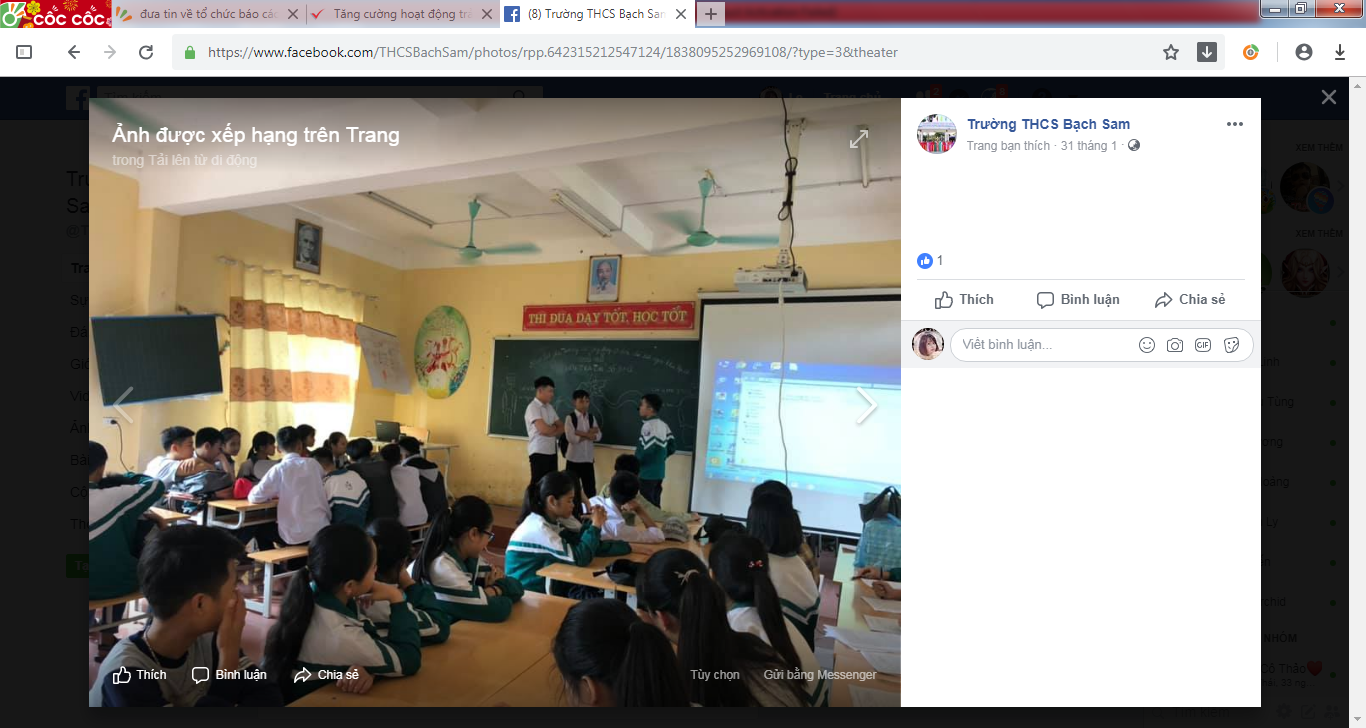 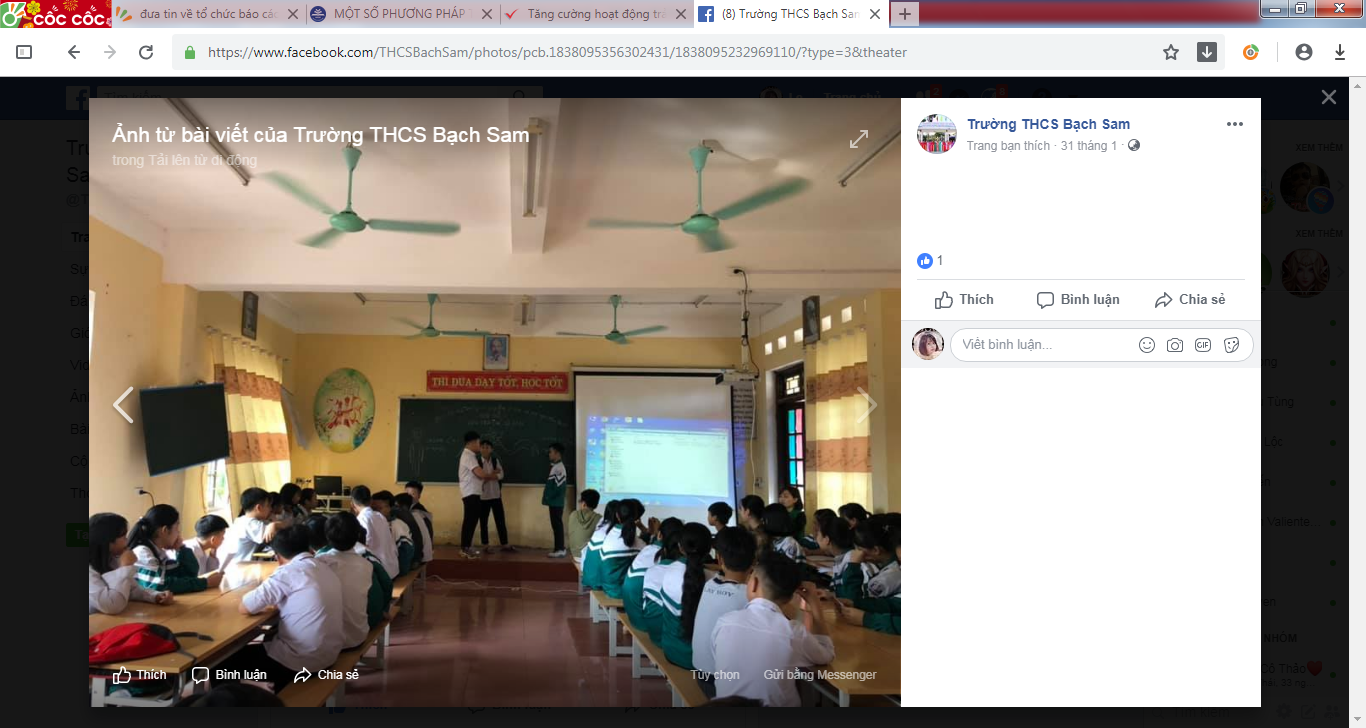 Tiết mục diễn tiểu phẩm của nhóm học sinh 7A. Trong tiểu phẩm , với sự hồn nhiên, hóm hỉnh, các em đã dẫn dắt người xem đi đến nội dung của buổi học là tìm hiểu chỉ số cơ thể BMI để giải quyết vấn đề một cách rất thu hút.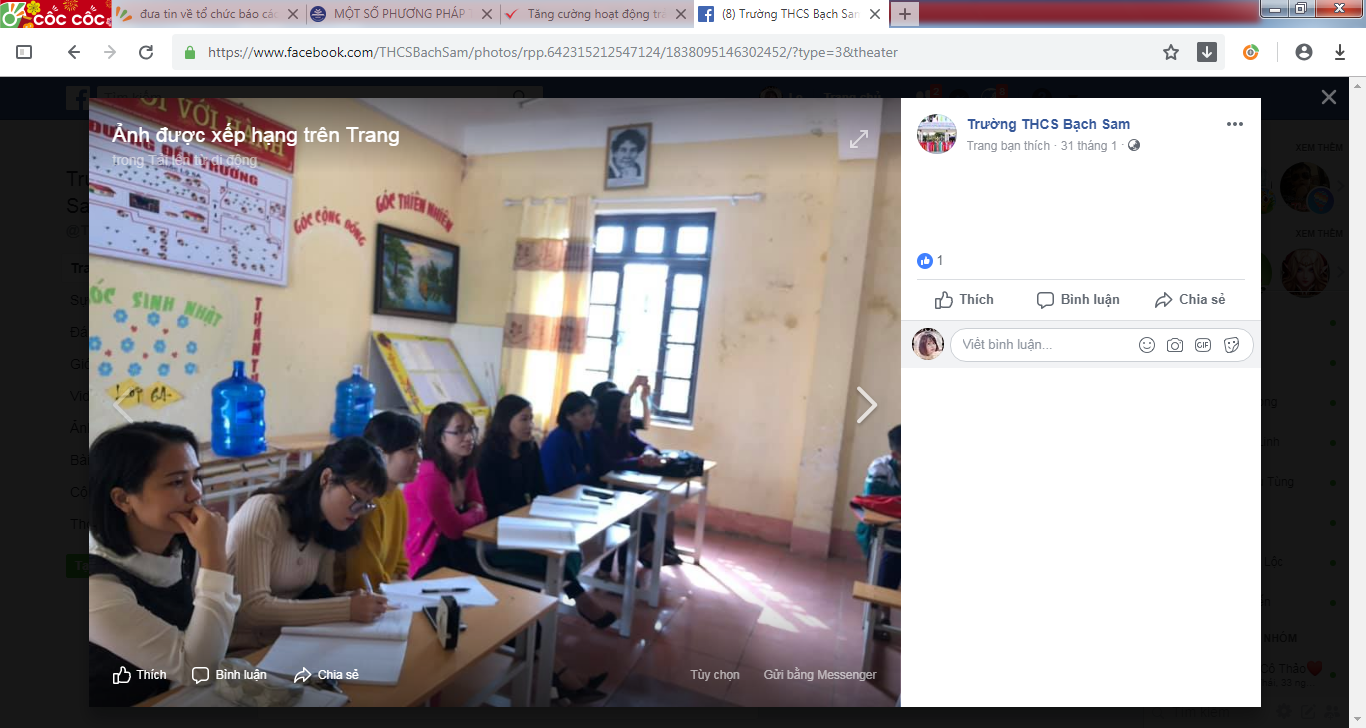 Các thầy cô trong hội đồng nhà trường ngồi dự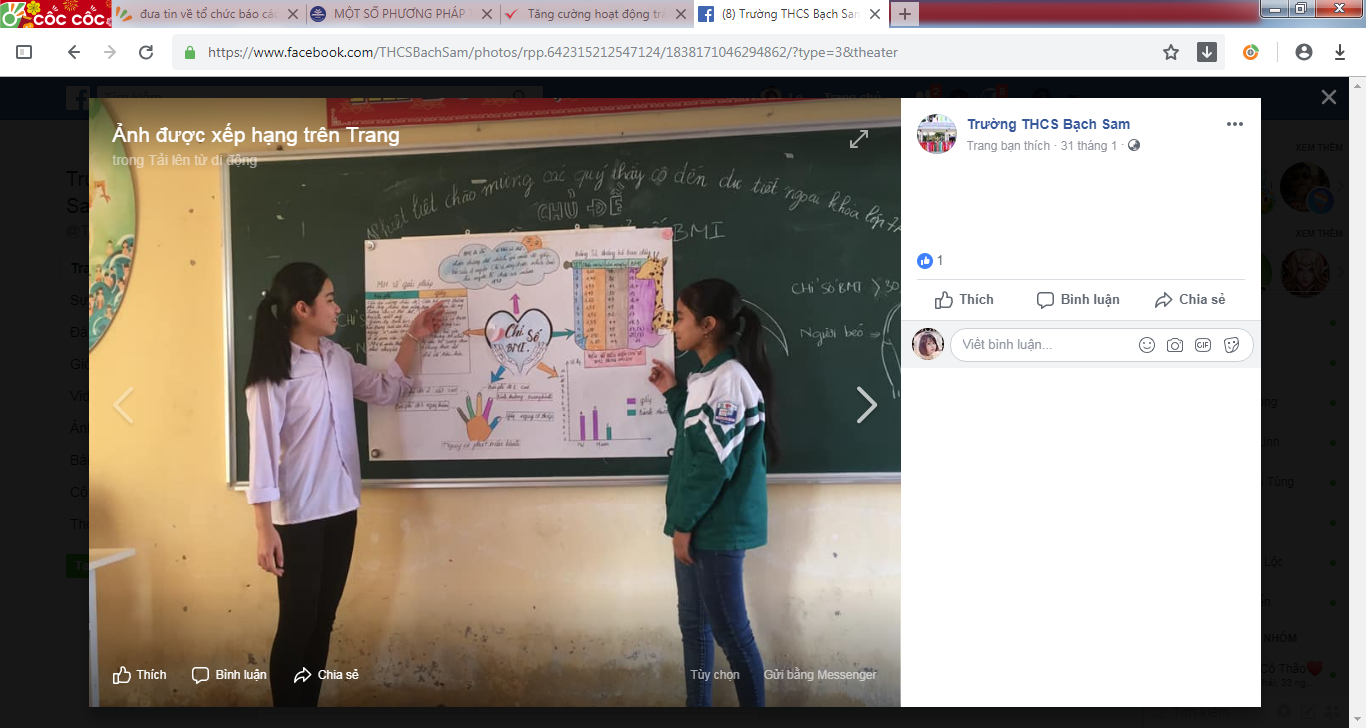 Các nhóm báo cáo sản phẩm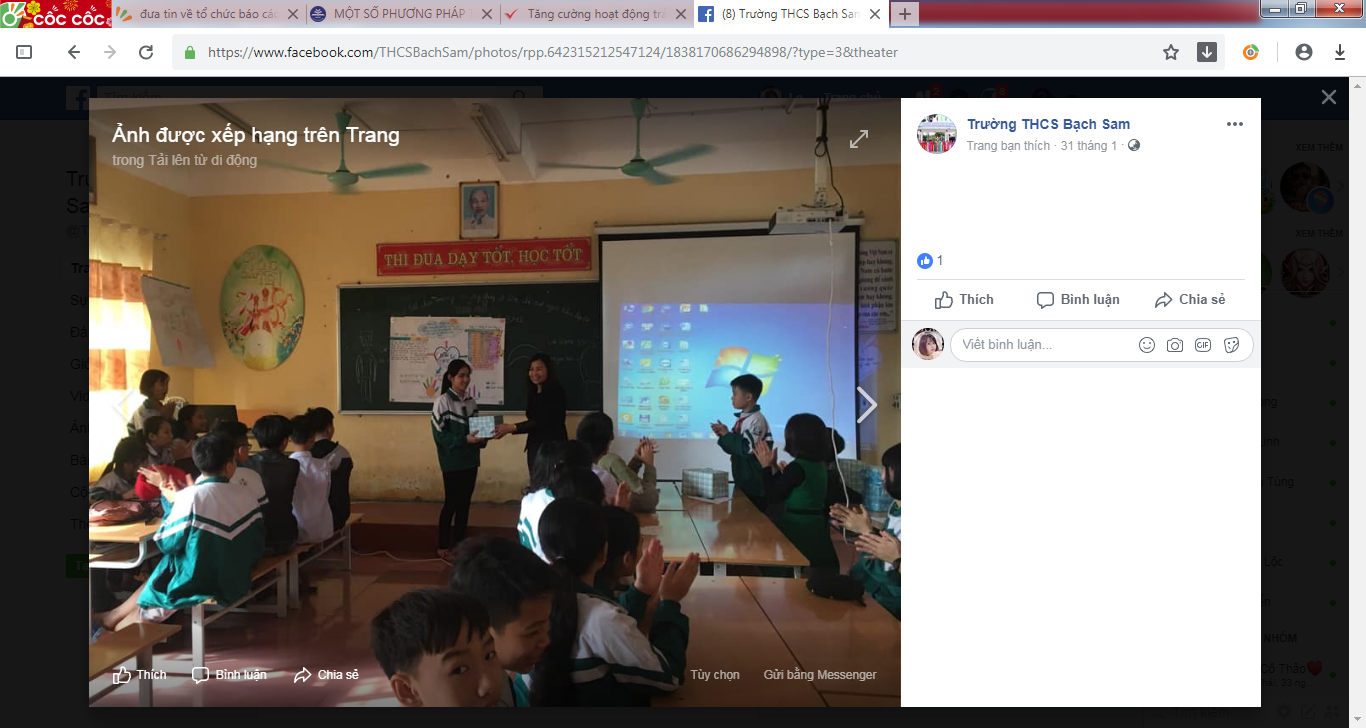 Cô Hiệu trưởng lên trao tặng phần thưởng cho nhóm đạt giải nhất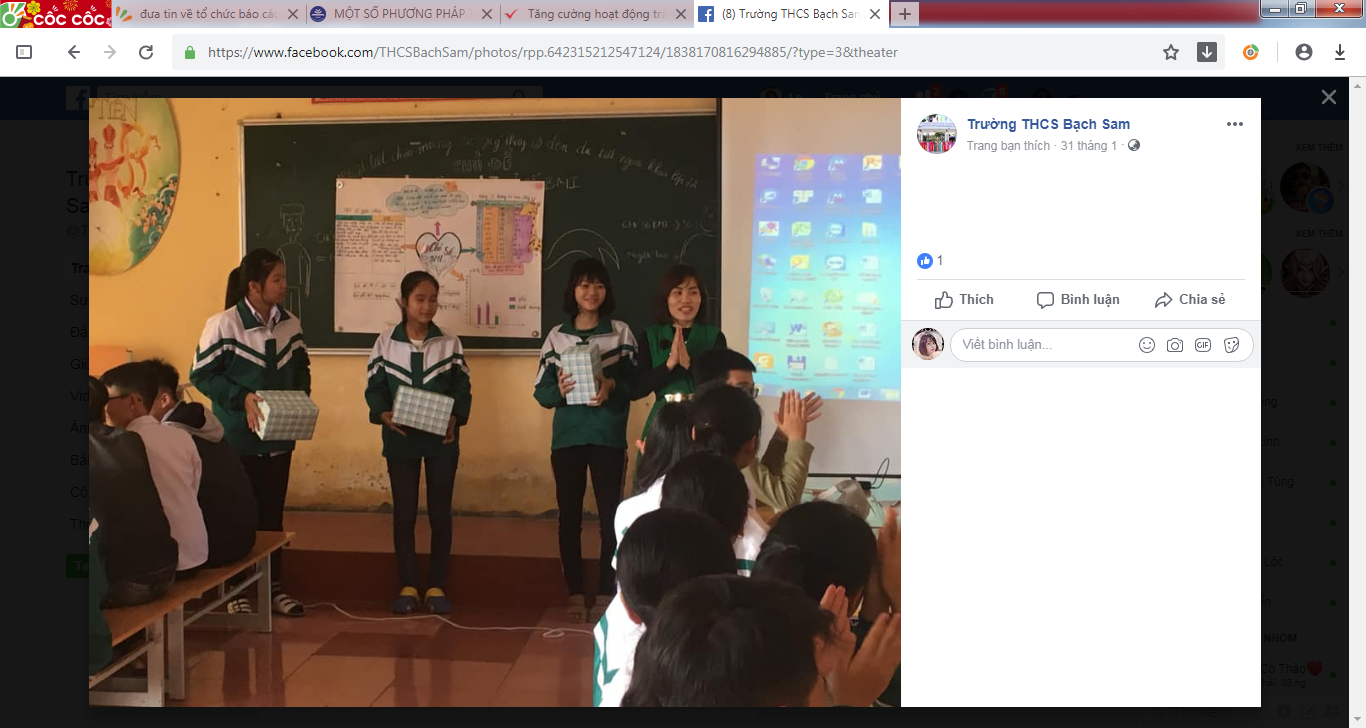 Cô giáo Lê Phương Thảo trao thưởng cho nhóm đạt giải nhì, ba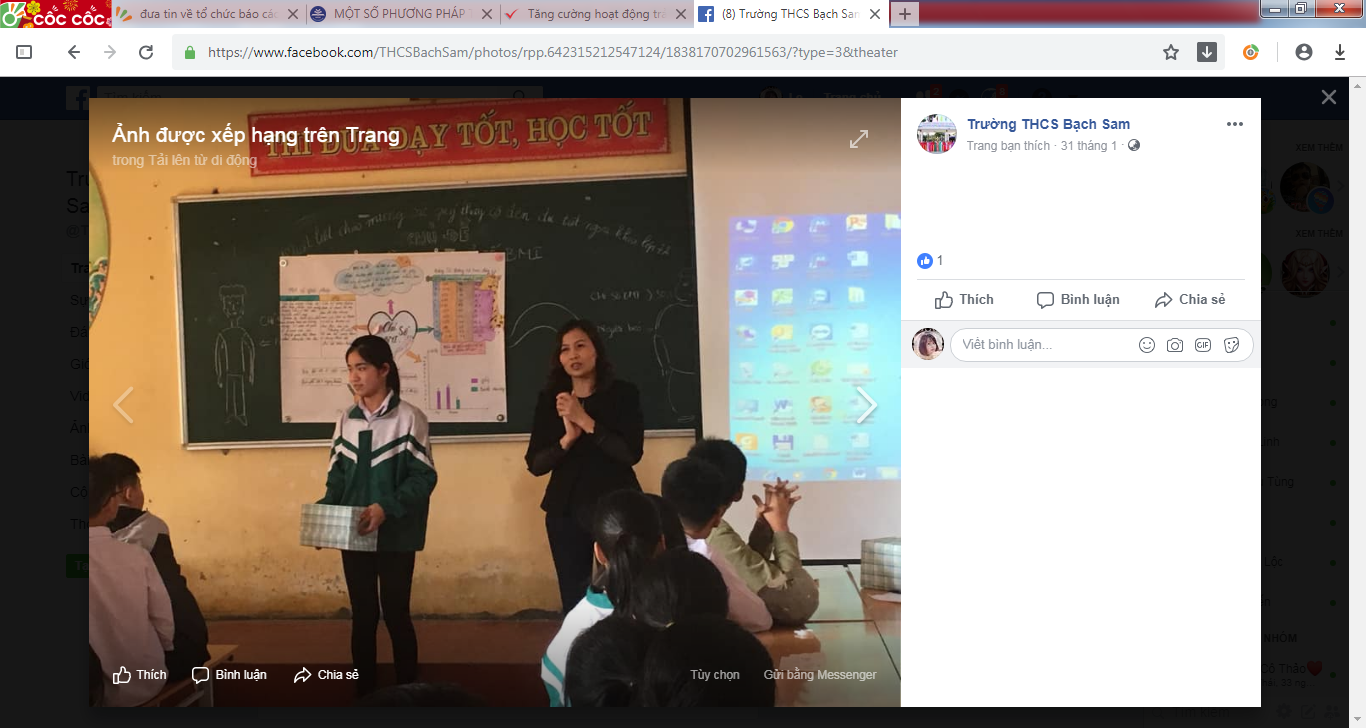 Cô hiệu trưởng phát biểu cảm nghĩ.